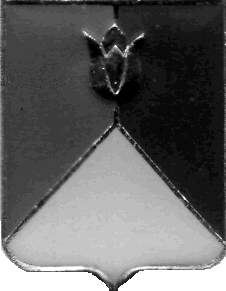 РОССИЙСКАЯ ФЕДЕРАЦИЯАДМИНИСТРАЦИЯ КУНАШАКСКОГО МУНИЦИПАЛЬНОГО РАЙОНАЧЕЛЯБИНСКОЙ ОБЛАСТИРАСПОРЯЖЕНИЕот 28.06.2019 г. №  466-рО проведении внеплановой проверкиВ соответствии с частью 3 статьи 269.2 Бюджетного кодекса Российской Федерации, Постановлением администрации Кунашакского муниципального района от 30.05.2016 г. №579 «Об утверждении Порядка осуществления полномочий органом внутреннего муниципального финансового контроля по внутреннему муниципальному финансовому контролю в сфере бюджетных правоотношений»: Провести плановую проверку в сфере бюджетных правоотношений в муниципальном автономном учреждении «Многофункциональный центр предоставления государственных и муниципальных услуг Кунашакского муниципального района Челябинской области», по адресу:                         456730, Челябинская  область, Кунашакский район, с. Кунашак,                                           ул. Коммунистическая, 12. Установить, что настоящая проверка проводится с целью предупреждения и выявления нарушения законодательства РФ в сфере  бюджетных правоотношений. Определить проверяемый период – с 1 января  2019 г.                         по 30 июня  2019 года. Дата начала проведения проверки – 1июля 2019 г., дата окончания проведения проверки – 15 июля 2019 г. Срок, в течение которого составляется акт по результатам проведения  проверки – не позднее 15 июля 2019 г. Назначить лицом, уполномоченным на проведение проверки Саитхужину Ирину Рифкатовну руководителя Контрольного управления администрации Кунашакского муниципального района.Глава района                                                                                         С.Н.Аминов